Отчет работы Муниципального учреждения культуры сельского поселения «Великосельский культурно-досуговый центр»за 2017 год Сеть клубных учреждений1. Статистические данные КДУ муниципального образования (указать данные в цифрах)Внимание!  В разделе «Структурные подразделения» учитываются все сетевые единицы, находящиеся в структуре головного учрежденияЧисленность населения муниципального образования на 1 января 2018 года: 2. Перечень КДУВнимание!  В данном разделе учитываются все подразделения, находящиеся в структуре головного учреждения Указать КДУ, которые отмечают юбилейные даты в 2018 году (списком).Юбилейных дат  в КДУ 2018г. –нет3.Сведения о негосударственных учреждениях культуры, действующих на территории района:4. Рейтинг ведущих КДУВ этом разделе указать КДУ муниципального образования, занимающие лидирующие позиции по итогам 2017 года. В рейтинге назвать не более трех учреждений, аргументируя рейтинг статистическими данными и творческими достижениями.5. КадрыВнимание! В данном разделе учитываются только творческие штатные единицы.Специалисты:Долгачева А.В – высшее – зав. отделомКороткова Н.А. – ср.спец. – зав. отедломМареева В.Б. – ср.спец. – зав. отделомМочалова С.Г. – высшее- худ. РуководительКомарова О.П. – ср.спец. – худ. РуководительСавина С.В. – высшее (совместитель) – балетмейстерЮдина Н.В. – ср. спец. – балетмейстерБогачев В.Ю. – общ. Сред. – аккомпаниатор Долгачева А.В. – высшее – режиссерПрыткова М.А. – ср.спец. (совместитель) - хормейстер  Пилюгин И.Н. – ( совместительство)- руководитель студииХалявина Л.Г.-( совместительство)- методистИз общего количества специалистов КДУ указать количество молодых работников до 35 лет; количество работников от 35 лет до пенсионного возраста; количество работников пенсионного возраста.Работники, имеющие звание «Заслуженный работник культуры РФ», знак «За достижения в культуре», грамота, благодарность Министерства культуры РФ.Указать специалистов и руководителей (с указанием должности) , которые отмечают юбилейные даты в 2018 году (списком).1. Мочалова Светлана Геннадьевна – художественный руководитель Плещеевский отдел-05.11.2018г.- 55 лет 6. Мероприятия по реализации областных государственных программ, количество участников, количество зрителей: 7. Массовые мероприятияа) количество мероприятий на платной основе -80, количество зрителей-1110, выполнение финансового плана (отдельной строкой).В 2017 году финансовый план выполнен на сумму 27 570 (98,5%) рублей.б) перечень крупных массовых мероприятий (статус мероприятия не менее, чем муниципальный) — в таблице нижев) общее количество мероприятий в период летних каникул  -60, количество участников- 689 человек, количество зрителей - 971 человек.г) основной перечень форм работы с детьми:-игровые программы;-беседы;- викторины;-турниры;-конкурсы рисунков;д) количество мероприятий антинаркотической направленности – 2, участников - 44, зрителей - 82;е) количество мероприятий, пропагандирующих здоровый образ жизни - 6, участников- 43, зрителей –  118;ж) количество мероприятий патриотической направленности – 3, участников -23, зрителей- 76,з) новые формы работы:  -мероприятие посвященное Дню солидарности в борьбе с терроризмом  «Мы будем вечно помнить Вас, чьи жизни рано оборвались!» участник -1, зрителей -115;-профилактика правонарушений у подростков и молодежи участников - 2; участников - 44, зрителей – 94 человек;и) из общего количества мероприятий указать, сколько мероприятий проводилось с участием казачества и представителями национальных диаспор-0;                           к) приложение №1: 1-2 сценария лучшего мероприятия.8. Клубные формированияИз них платных:0Из них бесплатных:26Из них платных:0Из них бесплатных:0  9. Художественные коллективыИз них платных:0Из них бесплатных:0Ведущие творческие коллективыГрафик подтверждения звания «народный самодеятельный (образцовый) коллектив» на 2018 год. Перечень коллективов и примерная дата подтверждения звания.В 2018 году подтверждения звания «Народный самодеятельный коллектив»- нет                             Творческие коллективы, созданные в 2017 году10.ЖанрыВ каждой графе по жанру указывается количество коллективов и участников.Хоровой Из них платных:0Из них бесплатных:0ТанцевальныйИз них платных:0Из них бесплатных:0ТеатрИз них платных:0Из них бесплатных:0Инструментальные жанрыИз них платных:0Из них бесплатных:0Изобразительное и декоративно-прикладное искусствоИз них платных:0Из них бесплатных:0Вокальные студии и ансамблиИз них платных:0Из них бесплатных:0ФольклорИз них платных:0Из них бесплатных:0 Приложение №2: Отчеты коллективов, носящих звание «Народный (образцовый) самодеятельный коллектив» по форме:название коллектива, дата создания коллектива, дата последнего подтверждения звания;фамилия, имя, отчество руководителя, концертмейстера, педагогов      количество концертов (выставок, спектаклей);репертуар;учебно-тренировочная работа;состав коллектива (количественный, возрастной);участие в областных, Всероссийских, Международных фестивалях, выставках, конкурсах с подробной информацией;расписание занятий;копии статей из газет о деятельности коллектива;улучшение материальной базы; выполнение финансового плана. копии дипломов, фото в самый конец11. Повышение квалификацииИнформация об учебных мероприятиях в муниципальных образованиях, основные темы, формы обучения.	Количество клубных специалистов, получивших специальное образование; участвовавших в областных, межмуниципальных, российских учебных мероприятиях, областных учебных клубах ГУК ЯО «Областной Дом народного творчества». Итого специалистов: 512. Работа по сохранению традиционной культурыИсследовательские работы (тема, название, автор или авторская группа, кол-во печатных листов)Наличие фонда записей фольклора (количество единиц)Издания и видеоматериалы, посвященные традиционной культуре.Работа по выявлению и описанию Объектов нематериального культурного наследия.  13. Информационно- издательская деятельность.а) наличие сайтов учреждений (адреса сайтов)- www.adminvelikoe.ruб) информация в сети Интернет (с указанием ссылок) www.adminvelikoe.ruв) методические материалы (перечень, тираж)г) сборники, журналы (перечень, тираж)д) сценариие) статьи в СМИ:№8 от 02.03.2017 «Гаврилу с семьей пригласили на Главную Масленицу России_ Ярославль»  Т. Киселева№ 9 от 09.03.2017 «На кого весна пошлет» В. Мареева зав. Плотинским отделом МУ «ВКДЦ»№27 от 13.07.2017 «Последам фестиваля Ямщицкой песни» Информация Управления культуры, туризма, спорта и молодежной политики№ 36. 14.09.2017 «Закрома пополняй от души отдыхай» А. Привалова№ 37 от 21.09.2017. «Ярмарка вновь собрала гостей » Т. Киселева№ 51 от 21.12.2017г. «Главный баянист района» В.Давыдычева, художественный руководитель ансамбля «Веселяне»ж) другое14. Участие творческих коллективов в конкурсах, фестивалях регионального уровня15.  Участие творческих коллективов в конкурсах, фестивалях федерального и международного уровняДиректор                                                                                     Комарова О.П.Приложение 1Мероприятие«Мы будем вечно помнить Вас, чьи жизни рано оборвались!»,посвященное Дню солидарности в борьбе с терроризмомПодготовила: Комарова О.П.Цели:Гражданско-патриотическое воспитание детей, подростков, молодежи.Формирование чувства патриотизма и гражданского самосознания, чувства сострадания.Поддержка социальных инициатив, творчества детей и молодёжи.Оборудование и реквизит: Техническое оснащение: ПК, интерактивная доскаХод мероприятия:1. Вступительная беседа.Тема нашего классного часа посвящена одной из памятных дат в России, которая носит название День солидарности в борьбе с терроризмом (3 сентября). Эта дата связана с трагическими событиями в городе Беслане с 1 по 3 сентября 2004 года, где в результате террористического акта в школе террористы трое суток удерживали людей, половина которых погибли.2. Определение понятий «терроризм», «террористы».Сегодня мы узнаем, что обозначает слово «терроризм», об истории и видах терроризма, и конечно, познакомимся с правилами поведения при террористической угрозе.На планете Земля не спокойно. На протяжении многих веков на нашей планете происходят различные природные катаклизмы, распри и раздоры, войны. Вследствие чего гибнут люди. В настоящее время над планетой нависла новая страшная и жестокая беда, это терроризмТерроризм - это тяжкое преступление, когда организованная группа людей стремиться достичь своей цели при помощи насилия. Террористы – это люди, которые захватывают в заложники, организуют взрывы в многолюдных местах, используют оружие. Часто жертвами терроризма становятся невинные люди, среди которых есть и детиРазличают террор индивидуальный - осуществляемый одним лицом, групповой, т. е. действия экстремистских группировок, и государственный, проявляющийся в форме репрессий и установления тоталитарных режимов» В последние годы в мире появился особый вид террора под названием«исламский терроризм», причём, полностью вымышленным, ибо в исламе нет места террору! Настоящий правоверный мусульманин просто не может быть террористом, так как и убийство, и самоубийство запрещено этой религией. Террористами являются, как правило, последователи ваххабизма, а это фактически секта внутри ислама. Джихад («священная война»), которой прикрываются террористы, была объявлена ими без согласования с духовенством, а значит, является незаконной. Следовательно, мы должны рассматривать террористов, в том числе и ваххабитов, не как представителей ислама, а как рядовых преступников.Во второй половине 20 в. стал широко практиковаться внешне немотивационный террор, рассчитанный на создание обстановки всеобщей паники и растерянности. Если террористы 19-20 вв. почти всегда публично объявляли, какая организация ответственна за теракт, то к началу 21 в. это стало, лишь единичным явлением.Если посмотреть на карту нашей станы, то можно увидеть, где же чаще всего происходят теракты. Пятигорск, Каспийск, Владикавказ, Буйнакс, Буденовск, Кизляр, Беслан, где пострадали многие и многие ни в чем не повинные граждане России.Обсуждение.Разгул терроризма – сегодня не только российская, но уже и острейшая международная проблема. Об этом свидетельствуют многие факты, но особенно страшный взрыв в Нью-Йорке Всемирного торгового центра 11 сентября 2001 года, унесшего жизни 3,5 тысяч человек, объединенные в одну цепь взрывы 11 марта 2004 года в пригородных поездах в центре Мадрида (Испания), бесконечные теракты в Израиле, на Филлипинах, в других странах.С сожалением приходится признать: мы живем в век терроризма.И поэтому каждый человек - взрослый и ребенок – должен знать сущность терроризма, его истоки и возможные способы защиты от него.Русский народ никогда не забудет, какая ужасная трагедия случилась в Северной Осетии, а именно в Беслане 1 сентября 2004 года. Страшная трагедия в г. Беслане стала новой точкой отсчета в 1000-летней истории России, которая не слыхала подобного. Ни Батый, ни поляки, ни Наполеон, ни даже фашисты не нападали специально и исключительно на детей. Во всей истории невозможно провести аналогию этой бессмысленной и страшной бойне, когда за один час было прекращено несколько сотен детских жизней1 сентября 2004 г. группа вооруженных бандитов захватила школу №1 в городе Беслан Северной Осетии. В заложники были взяты ученики с 1 по 11 класс, учителя, родители, дедушки, бабушки и другие близкие родственники учащихся, а также люди, случайно находившиеся в тот момент во дворе школы. Всего в заложниках оказалось более 1200 человек. Впервые часы после захвата школы воцарилась пугающая неизвестность. Никто не знал национальную принадлежность террористов, их требования и цели. Ответов на вопросы заложников, их родственников и близких не было. Но благодаря чёткой организации служб спасения МЧС, волонтеров, были проведены работы по спасению пострадавших людей, оказанию им первой медицинской помощи.Уважение вызывает слаженная профессиональная деятельность спасателей, чей благородный труд высоко ценится как государством, так и обществом. И это выражается в глубоком уважении окружающих к тем, кто готов в любую минуту броситься в смертельный круговорот стихии.А сейчас мы с Вами просмотрим фильм, посвященный истории возникновения терроризма в России.«Обвиняется терроризм»Год выпуска: 2009Жанр: Документальный сериалПродолжительность: 12 фильмов по 26 минутОписание: 12-серийный документальный цикл, посвященный исследованию феномена терроризма. По заказу компании ТВЦ. "Мир в прицеле". Фильм 1-йТрагическая история Бесланской школы № 1 и страшные последствия террора. В фильме принимают участие: детский врач Леонид Рошаль, министр МВД Чечни Руслан Алханов, религиозные деятели Республики Ингушетия и другие.Заключение.Важно помнить, что это глобальная проблема человечества, бороться с ней надо сообща. Понимать последствия. На личностном уровне не допускать ненависти и неприязни к людям разных взглядов, возрастов, культур. Мы обязательно будем возвращаться к проблемам терроризма и фашизма, вспоминать их жертв в дань памяти.А мы обязаны помнить. Помнить, чтобы разделить боль ни в чем не повинных жертв. Помнить, чтобы не допустить такой трагедии. Помнить, чтобы рассказать своим детям и внукам, как сейчас наши деды, прадеды рассказывают нам о войне. Терроризм это и есть война, которую можно победить, если объединить все силы нации против террора.Приложение № 2Муниципальное учреждение культуры сельского поселения«Великосельский культурно - досуговый центр»ОТЧЕТГаврилов-Ямский МР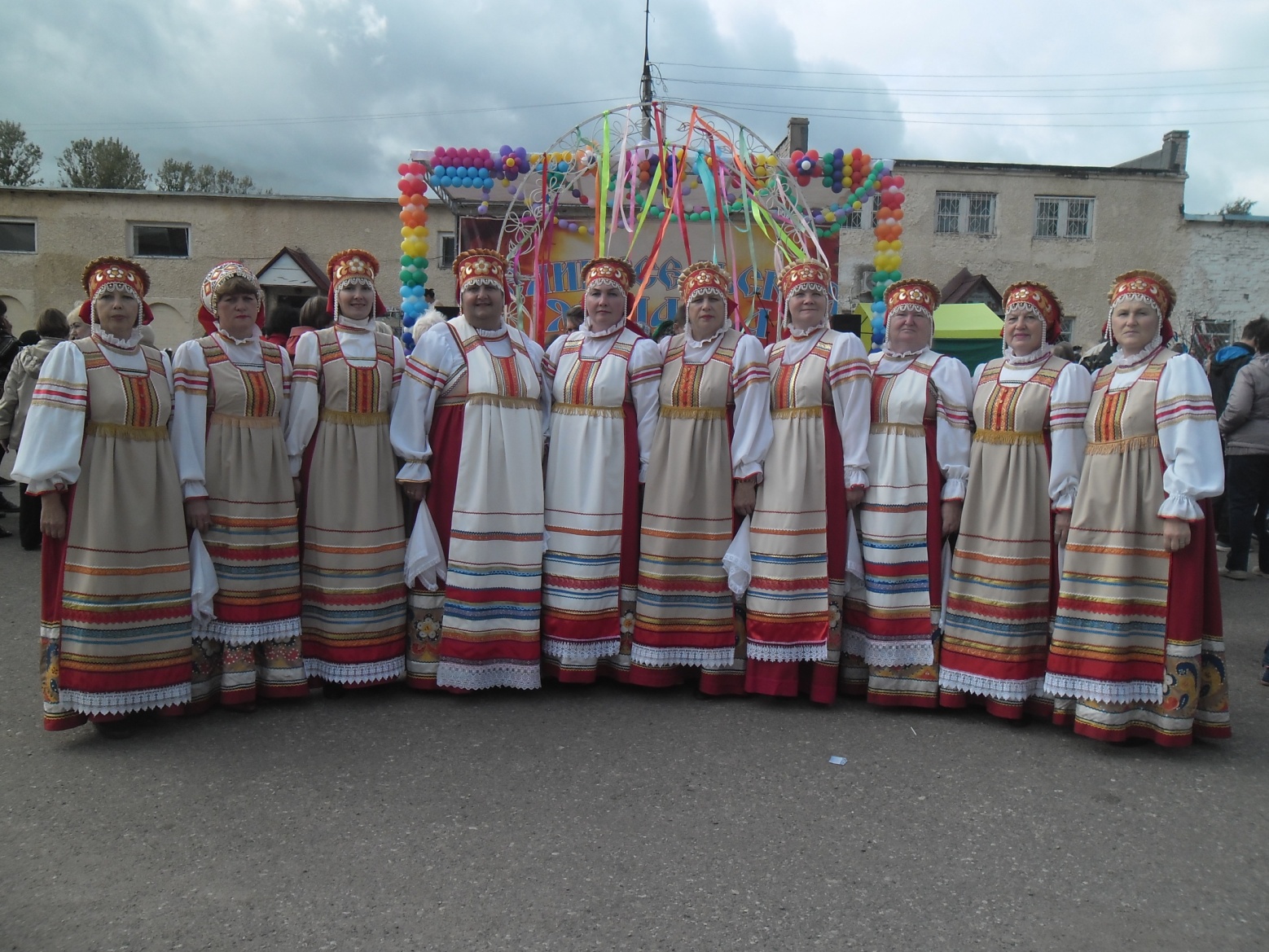 с. Великое   2017 годТворческий коллектив основан 1977 году, каждые 3года  коллектив подтверж-дает звание «народный». В 2016 году коллектив успешно подтвердил свое высокое звание.Состав народного коллектива на сегодняшний день состоит из 12 человек, сре-   ди которых люди разного возраста и профессий, самозабвенно преданные народному творчеству и обладающие хорошими вокальными данными. Радует то, что в последние годы состав хора стабилен, что повышает уровень исполнительского мастерства..Руководители  коллектива:Хормейстер:  		Прыткова   Марина  Анатольевна;Концертмейстер: 	Богачев   Владимир  Юрьевич;Балетмейстеры: 	Юдина  Нина  Викторовна,                               	Савина  Светлана  ВалентиновнаКонцертная деятельность коллектива.Участие в районных и областных мероприятиях.Репертуарный план хора.Народные песни.«Заболела Дунина головка».« Ой, во поле травушка горела».«В саду роза белорозовая».«Как за нашим за двором».«Подай балалайку».«Возле речки, возле мосту»«Я капустицу полола»«Вишенка».Песни советских и российских композиторов.«Радуйся» муз. Морозова, сл. Поперечного.«Русские праздники» муз и сл. В. Девятого.«Уж как  по мосту,  мосточку». Муз. Конькова, слова Бокова.«Льняные волосы» муз. Строганова, сл. Лагздынь.«Разговор с березкой». Муз. Г. Строганова, слова А. СтрогановойСольные песни.«Ромашки цветы».« Осень» слова и муз. Е Василек«Какая песня без баяна» муз и слова Анофриева.«А мы Масленицу поджидали». Р.н.п.«Песня о родном крае» муз. Флярковского, слова Дербенева.Квартет.«Калина красная».«Ожидание» муз. Гранкина, сл. Шуляева.Учебно – воспитательная и  вокально- хоровая работав коллективе.Организационно-методическая работа коллектива идет в соответствии с годо-вым планом МУ ВКДЦ, планами работы администрации Великосельского сельского поселения. Основной целью деятельности хора является развитие вокального искусства, просветительская работа среди населения села, возрождение и поддержка песенной культуры и народного творчества.Коллектив находится в творческом поиске, разучивает новые произведения, занимается хореографией, участвует в культурно-массовых мероприятиях села, района, области. Репертуар хора разнообразен: от народных песен до песен советс-  ких и современных авторов.В целях пропаганды народного творчества среди населения специально разработа-ны концертные программы, посвященные Рождеству, Масленице, Троице.Коллектив хора не остается в стороне от участия в реализации Президентской программы «Патриотического воспитания граждан Российской Федерации».     Эта работа заключается в подготовке и участии в мероприятиях к  Дню Победы, Дню Защитника Отечества, Дню российского Флага, Дню конституции, празднику «Первая виктория».Одна из стен репетиционной комнаты украшена многочисленными дипломами, грамотами, благодарственными письмами, памятными сувенирами и подарками.Репетиции коллектива не прекращаются весь год, весь год хор дарит сельчанам свое искусство, в результате чего в селе рождается чудо. Его нельзя потрогать,   но можно услышать, увидеть. Оно заставляет присутствующих на концертах зрителей переживать и сочувствовать, плакать и смеяться. Это чудо рождает в сердцах людей положительные эмоции и имеет свою душу и сердце.Это чудо рождается и живет на сцене и имя ему -  ПЕСНЯ.Список  участников  коллектива.1.Савина С.В.  – 1967 Г.р.2. Самарина О.В.  – 1989 г.р.3.Солодовникова Н.Н. -  1958 г.р.4.Пенихина С.М. -  1965 г.р.5.Артемичева В.В.  – 1955 г.р.6. Рубцова Т.Г.  -1968 г.р.7. Авдеева Е.А.  -  1983 г.р.8. Жарков В.А.  -  1985 Г.Р.9.Шкуратова С. А.  1967 г.р.10. Харечкина О.Л.  -  1975 г.р.11. Шаломина И.А.  – 1970 г.р.12. Поликарпова В.А.  – 1958 г.р.13. Кулигина  Л.В.  – 1967 г.р.14. Юдина Н.В.  -1956г.р.15. Мареева В.Б. – 1959 г.р.16. Макарова И.В. – 1970 г.р.17. Саенко Т.Е. – 1962 г.р.18. Талютина Е.В. – 1980 г.р.Межрегиональный фестивальУчастие в 5-м открытом межрегиональном фестивале-конкурсе «Звени, частушка русская!» в Красных Ткачах, организатор Администрация Карабихского сельского поселенияРасписание занятий коллектива.Вторник,  четверг  -  с 19.00  до  21.00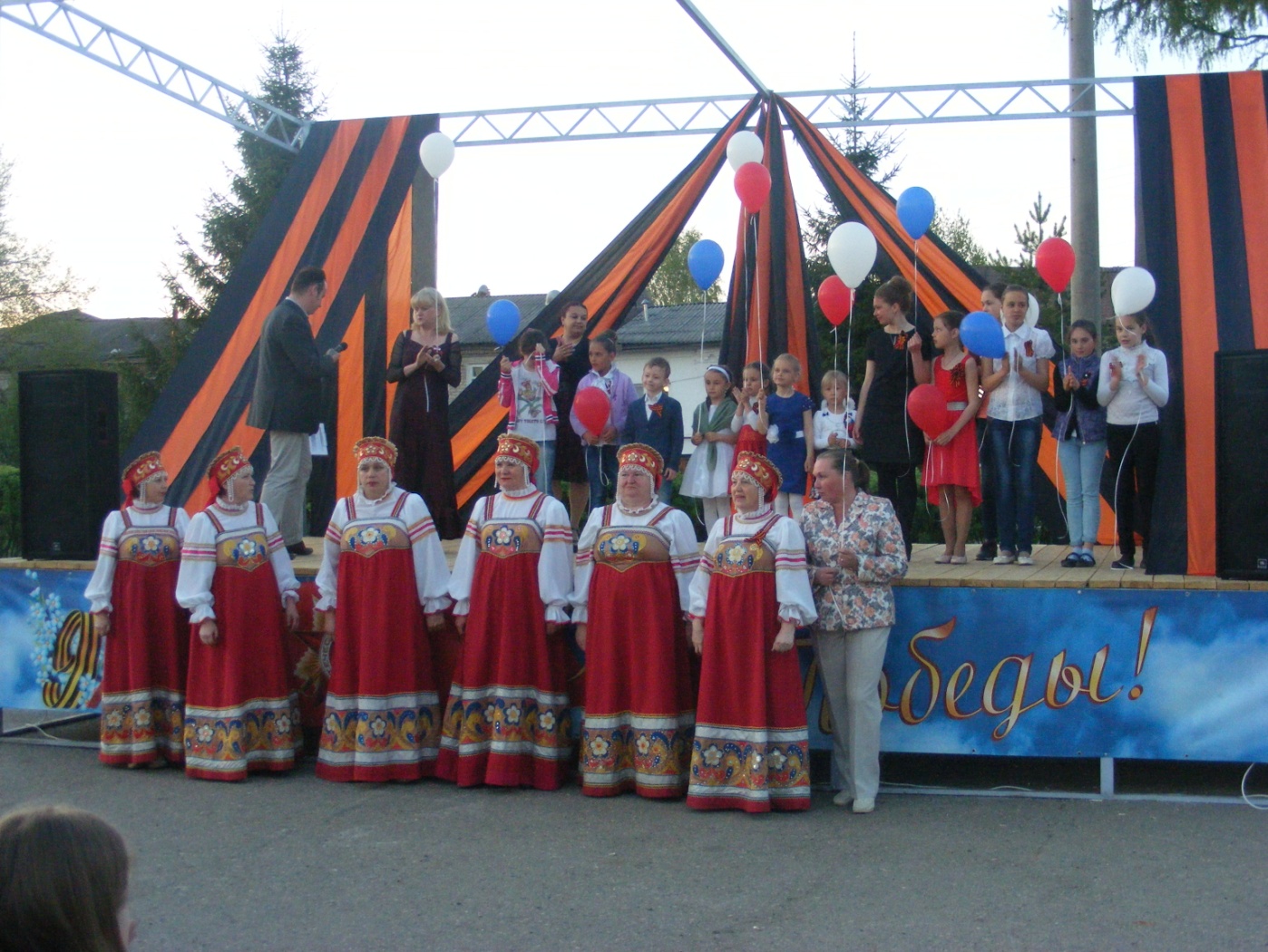 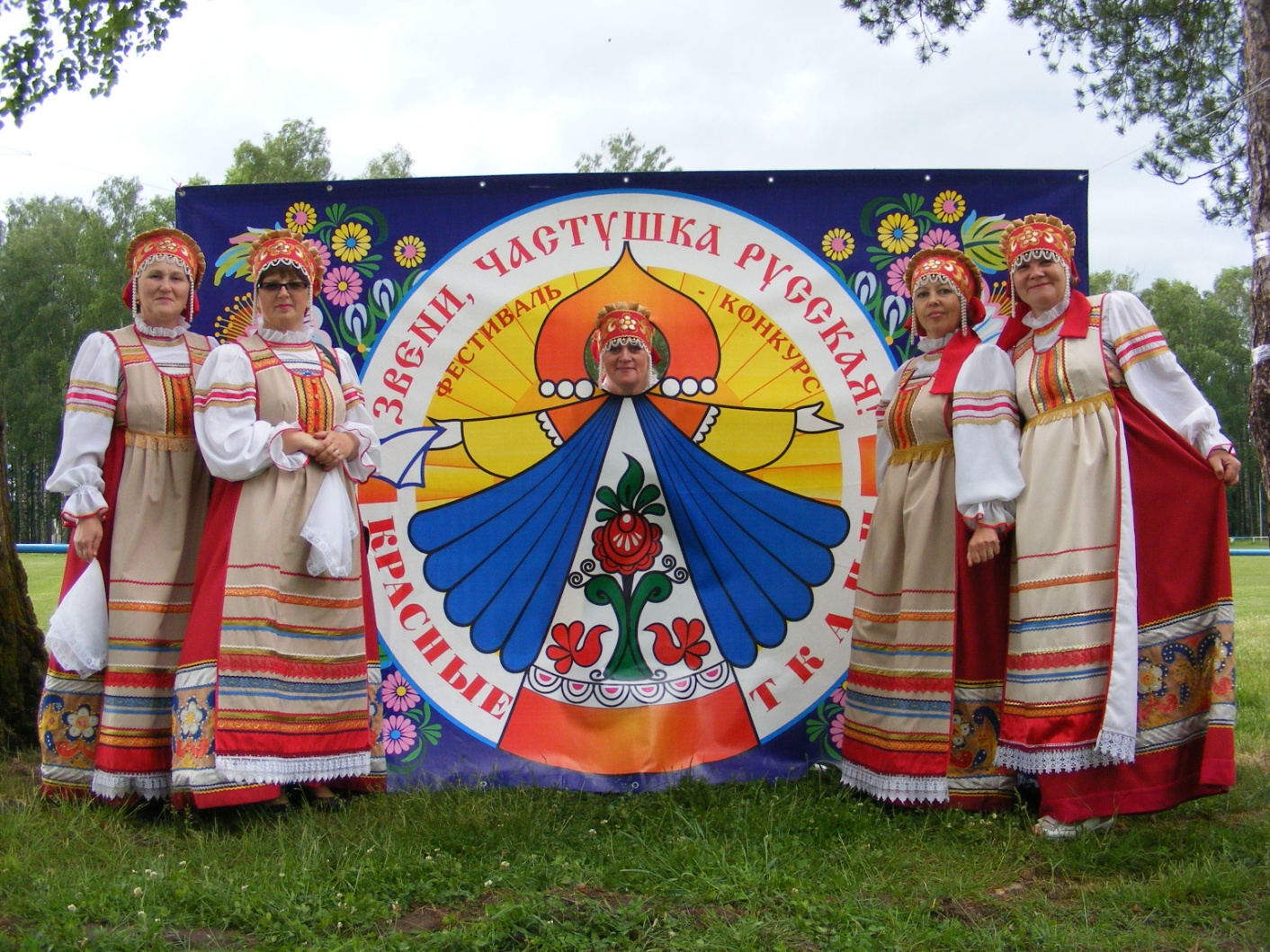 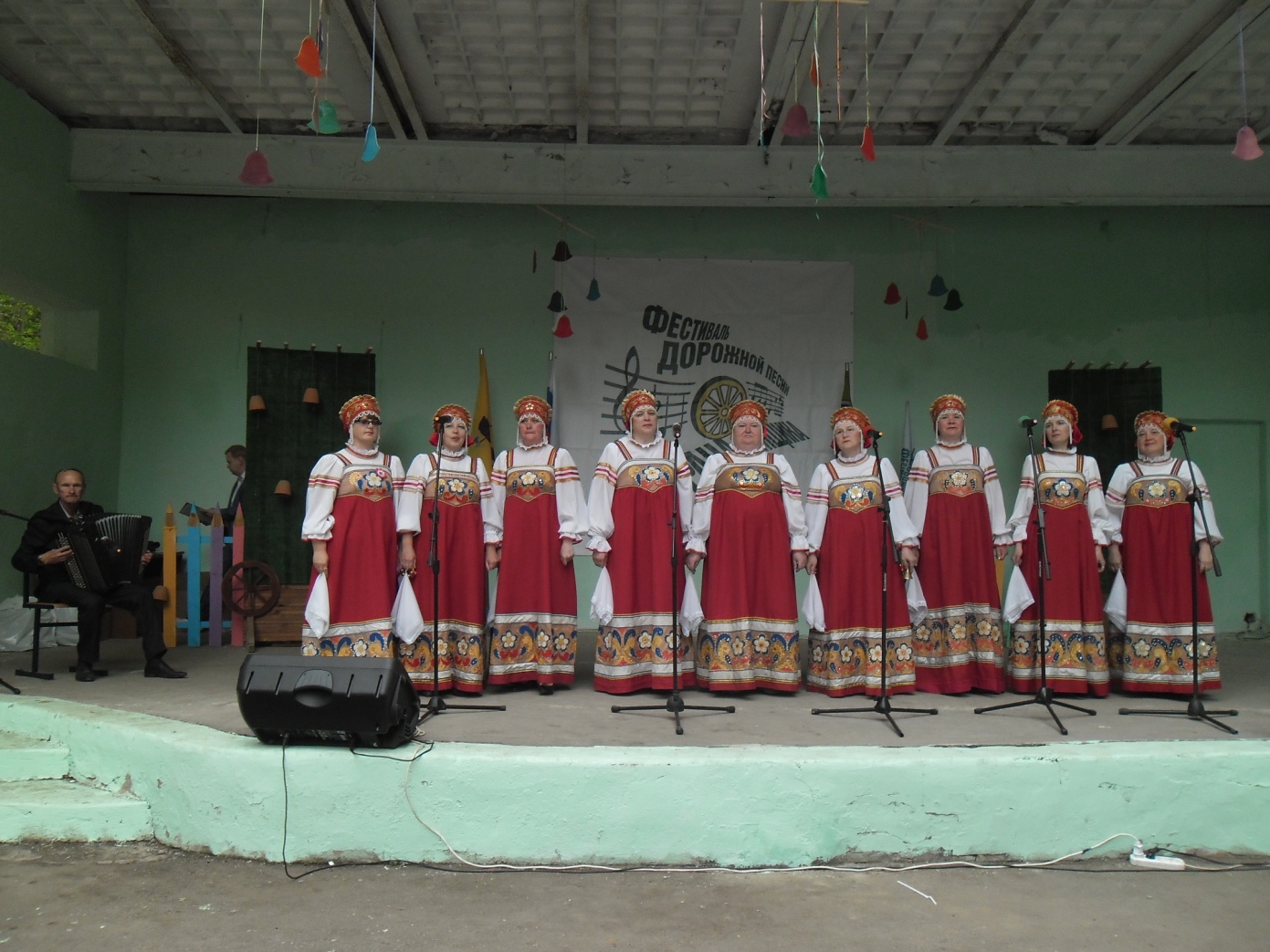 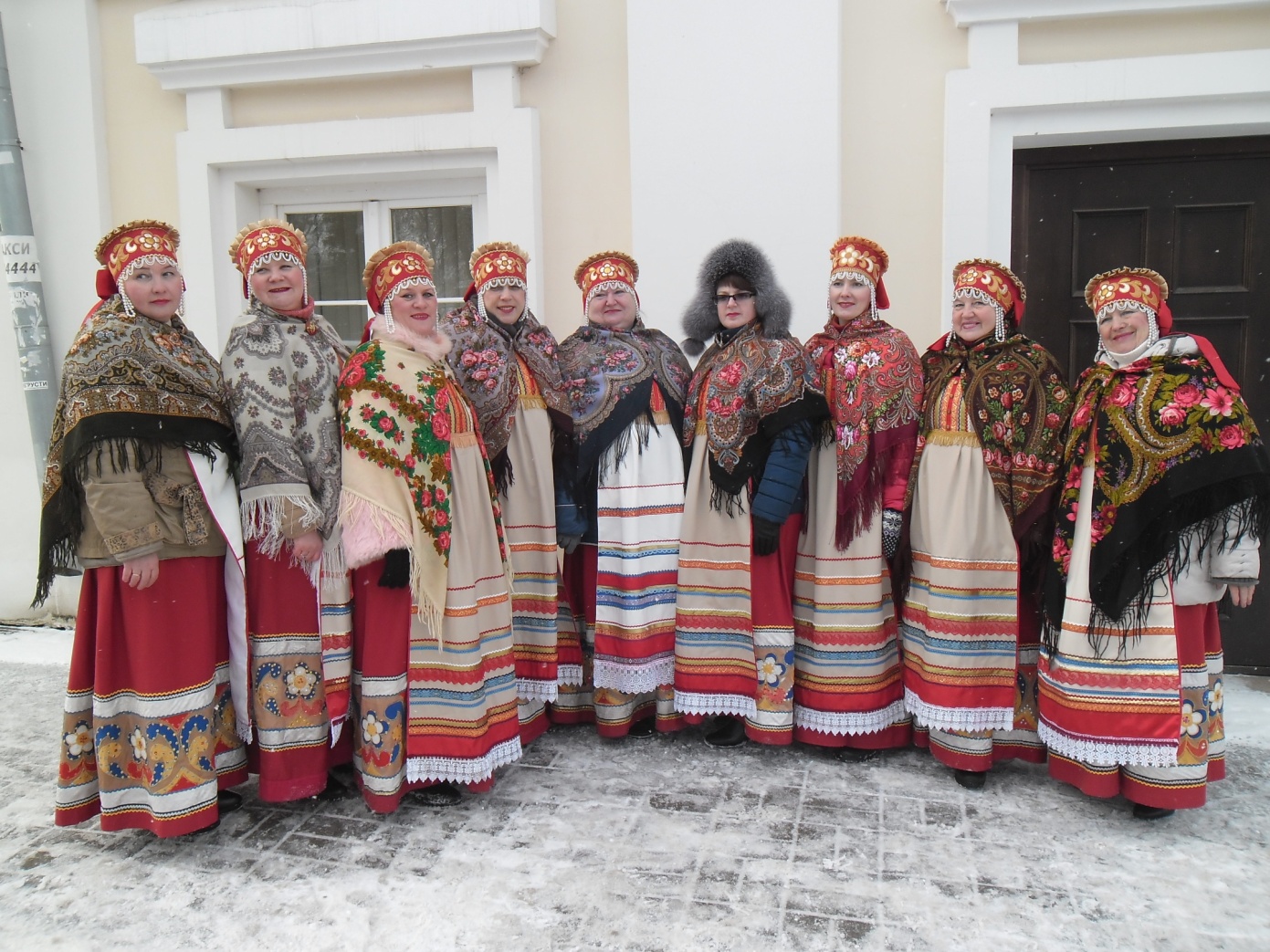 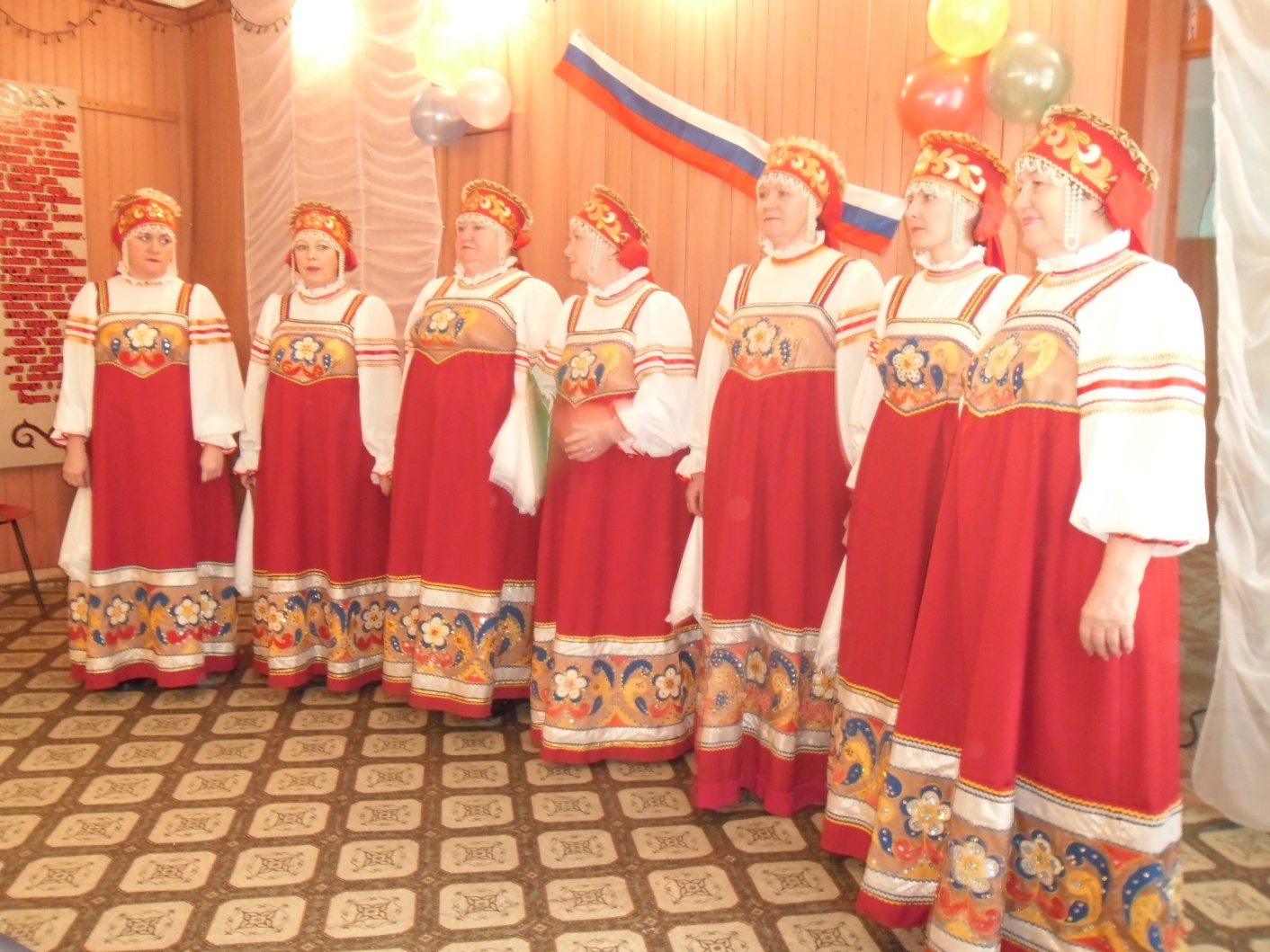 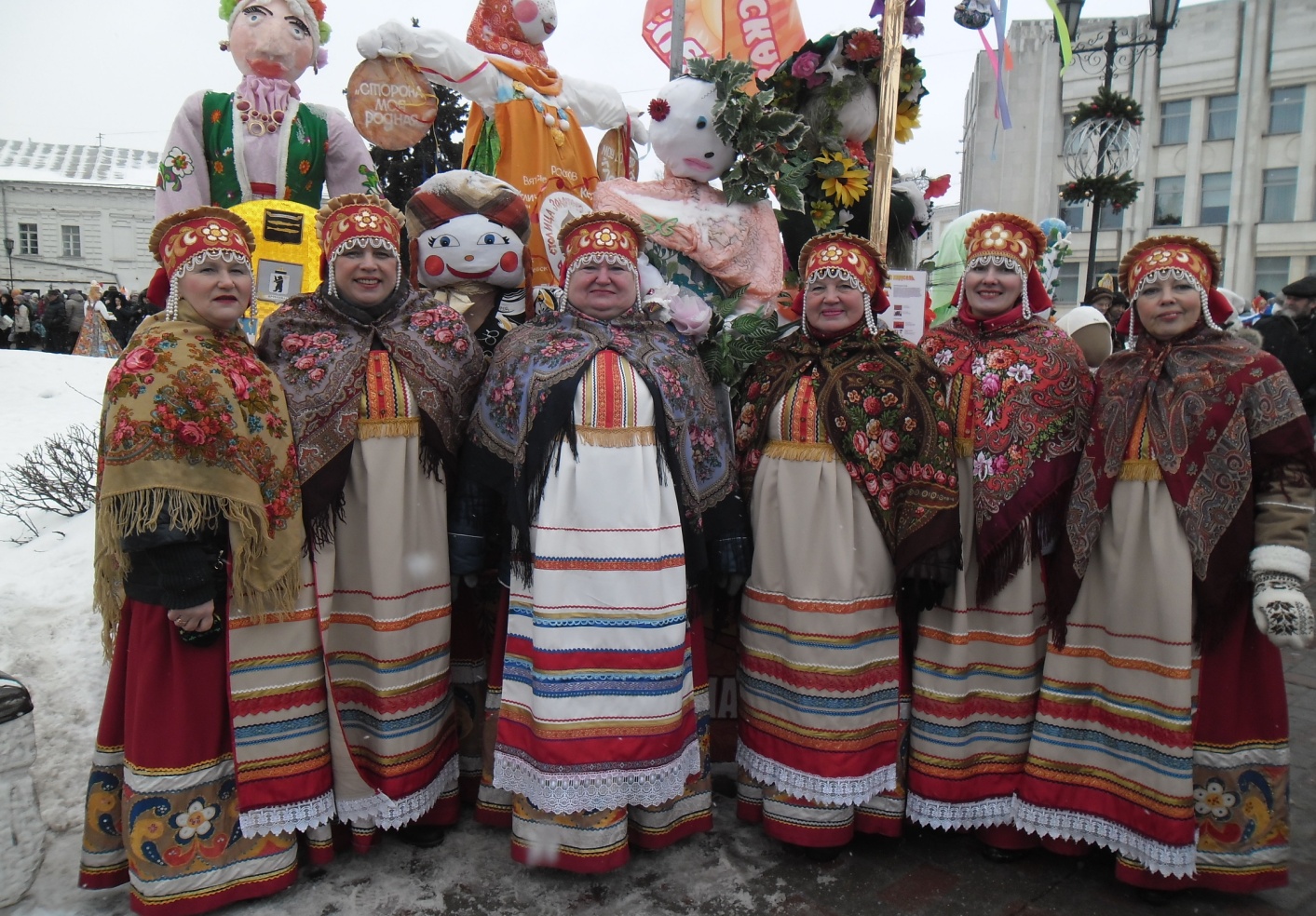 Общее количествоРайонные, муниципальные КДУ  (юридические лица)Структурные подразделения, филиалы  районных, муниципальных КДУ СельскиеКДУ(юридические лица)Структурные подразделения, филиалы сельских КДУДругие4---4Наименование учрежденияколичествомест в зрительном залеФ.И.О. руководителя (с указанием  должности)Почтовый и электронный адреса, телефоны  (при отсутствии стационарного телефона, указать сотовый руководителя) количество населенных пунктов в зоне обслуживанияколичество человек в зоне обслуживанияЮридическое лицоМУ «ВКДЦ»Великосельский отдел32Комарова О.П.152250, Ярославская область, Гаврилов -Ямский район, село Великое, улица Карла Маркса д. 20  1. село Великое 2. село Горе-Грязь   3.д. Губино  4.д. Кондратово  5.д. Кузминское 6.п. Новый   7.д. Петроково  8.д. Поляна   9.с\п» Сосновый Бор»10.д. Поповка11.д.  Ярково 171154203109952345114 18 4итого: 2430Филиалы юридического лицаПлотинский отдел200Мареева В.Б.152240, деревня Плотина, улица Молодежная д.3  д. Плотинад. БелиЖилой дом ПАТП 1д. Вострицевод. Осташкинод. Петрунинод. Прилесьед. Романцевод. Седельницад. Степанцевод. Улыбинод. Ханькинод. Шалава14966883013 631 6 5 13 75Итого: 383Кузовковский отдел70Короткова Н.А.152247,                          село Лахость, улица Урицкого д.21.село Лахость 2.д. Котово3.д. Кузовково 4.д. Никулино5.д. Пурлево6.д. Рохмола 7.д. Строково8. д. Чёрная  9. д. Цыбаки1. 1522. 123. 144. 105. 96. 67. 138. 39. 2Итого: 221Плещеевский отдел50Долгачева А.В.152251,                     село Плещеево,             улица Центральная д.43с. Плещеевод. Аколовод. Болшая Воехтад. Дровнинод. Есипцевод. Кругловод. Кудринскоед. Милитинод. Нарядовод. Романцево-Дубиковод. Турово26718741212839342Итого:  39Наименование учрежденияФ.И.О. руководителя (с указанием должности)Почтовый и электронный адреса, телефоны  (при отсутствии стационарного телефона, указать сотовый руководителя)Вид деятельности Центр керамическоготворчества Басова Т.А.- директорСело Великое,   Советская площадьХудожественное и гончарное творчествоБарКарповский Александр АлександровичСело Великое улица Советская д.34Торгово- развлекательнаяМузей «Картофельного бунта»Чучалов Алексей БорисовичСело Великое ул. Труфаного д.22Познавательно-развлекательнаяВсего специалистовИз них с высшим образованиемИз них с высшим  специальным образованием (музыкальное, хореографическое и т.д.)Со средним специальным  образованием(музыкальное, хореографическое и т.д.)Общее среднее образование (школа) и  иное среднее  образованиеВакансии123351Руководитель студии.Художественный руководительДо 35 летОт 35 до 55 (60) летПенсионеры147Ф.И.О.Место работыДолжностьДата рожденияДолгачева Ариадна ВладимировнаПлещеевский отделЗаведующий структурным подразделением28 .06.1951 г.Иные областные (муниципальные) программыОбластная (муниципальная) целевая программа «Комплексные меры  противодействия злоупотребления наркотиками»Областная (муниципальная) целевая  программа «Семья»Областная (муниципальная) целевая  «Профилактика  правонарушений»Областная (муниципальная) целевая программа  «Патриотическое воспитание граждан РФ, проживающих на территории ЯО»участников/ зрителейучастников/ зрителейучастников/ зрителейучастников/ зрителейучастников/зрителейМуниципальная программа «Развитие культуры в  Великосельском сельском поселении "на 2017-2019 годыкультура количество-549, участников- 6275, зрителей -15150----Общее количествоВ них участниковОбслужено  зрителейИз общего  количества  для  детей  и  подростковУчастниковЗрителейИз общего числа для пожилых людейучастниковзрителей5496275151501091320190321339371Полное названиеДата проведенияК-во участников, коллективовСравнительная статистика с прошлым годомАвтор сценария, режиссерЛауреаты, призерыЗритель, возраст, категорияПлотинский отделДискотека «С Новым годом друзья!»01.01.174Увеличилось число зрителейМареева В.Б.-Дети, молодежь, взрослые50Театрализованне представление «На кого весна пошлет»26.02.20178Проводилось в первыеМареева В.Б.-Дети, молодежь, взрослые24Праздник Победы, посвященный 70-летию Победы в Великой отечественной Войне «Подвигу народа жить в веках»09.05.171695Мареева В.Б.-Дети, молодежь, взрослые59Плещеевский отделПраздник Новый год «Новогодняя ночь в кругу друзей» дискотека01.01.1770117Долгачева А.В.Мочалова С.Г.-Дети, молодежь, взрослые80Колядки « Ох, и поколядуем»06.01.171515Долгачева А.В.Мочалова С.Г.-  Дети, молодежь, взрослые60Торжественный митинг, посвященный Дню Победы «Поклонимся великим тем годам»08.05.171840Долгачева А.В.Мочалова С.Г.-Дети, молодежь, взрослые50Праздничный концерт, посвященный Дню Победы08.05.1717Увеличилось число зрителейМочалова С.Г.Дети, молодежь, взрослые50«День России»09.06.171Проводится впервыеМочалова С.Г.Дети 36Концерт « Россия-родина моя»10.09.201710Проводится впервыеМочалова С.Г.Дети, молодежь, взрослые25Концерт  ко Дню матери «Мамочка любимая моя»27.11.171812Долгачева А.В.-Дети, молодежь, взрослые33Конкурсно-развлекательная программа «Мамочка любимая моя»27.11.179Увеличилось число зрителейМочалова С.Г.Дети, молодежь, взрослые45Концерт ко Дню инвалида 04.12.171620Долгачева А.В.-взрослые24Новогодняя елка для детей. Сказка «Зайкина избушка»25.12.171080Долгачева А.В.-Дети, 50Игровая программа «Когда приходят чудеса»25.12.1735Проводится впервыеМочалова С.Г.-Дети50Кузовковский отдел«Рожественские колядки» праздник для взрослых и детей06.01.171425Короткова Н.А.-Дети, молодежь, взрослые20Конкурсная программак 23 февраля «Браво, мальчики»25.02.171025Короткова Н.А.Дети, молодежь, взрослые20Митинг, посвященный Дню Победы.09.05.17720Короткова Н.А.-Дети, молодежь, взрослые20Игровая программа для детей и родителей «Я, ты он, она- вместе дружная семья»01.06.1716Проводилось впервыеКороткова Н.А.Дети16Вечер отдыха «Мои года – мое богатство» Концерт01.10.1730Зрители были участникамиКороткова Н.А.-Взрослые30Конкурсная программа. Чаепитие04.11.1710Увеличилось число зрителейКороткова Н.А.-Дети, молодежь, взрослые40 Концерт «Будем жить»04.11.1711Увеличилось число зрителейКороткова Н.А.-Дети, молодежь, взрослые40Новогодний огонек    для всех31.12.1630Все участники били зрителямиКороткова Н.А.-Великосельский отделНовогодняя дискотека «Музыка нас связала»01.01.201710Проводилось впервые Авдеева Е.А., Жарков В.В.-30Маслничные гуляния для жителей с.Великое «Масленица хороша, широка ее душа»25.02.201725120Авдеева Е.А., Жарков В.В.-80Интеллектуальная игра для молодежи «Апрель»19.04. 20176Проводится впервыеКомарова О.П.-Молодежь 30 День победы:Литературно-музыкальная композиция «Наша Победа», посвященная 72-ой годовщине ВОВАкция «Георгиевская ленточка»«Бессмертный полк»Праздничный концерт «Сохраним память на всегда»09.05.20176571010Комарова О.П., Авдеева Е.А.-Дети, молодежь, взрослые996Детский праздник «Ура, лето». Игровая программа для детей01.06.2017г.100Комарова О.П.-Дети 127«Там, на неведомых дорожках» конкурс стихов А.С.Пушкина07.06.201738Проводится впервыеКомарова О.П.-Дети79День памяти и скорби. МитингАкция «Свеча памяти»22.06.201749135Комарова О.П.-127«День сказки» Сказочные игры, конкурсы для детей27.06.201734Проводится впервыеКомарова О.П.-Дети74Праздник «День семьи любви и верности», Квест-игра « Ромашка»09.07.201721Проводится в первыеКомарова О.П.Дети, молодежь, взрослые25Концерт «В цветах Российского флага»22.08.201715Проводится впервыеКомарова О.П.Дети, молодежь, взрослые40Открытие парка «Липовый сквер»16.09.201714Проводится впервыеКомарова О.П.Дети, молодежь, взрослые60Совместно с УКТС МП Великосельский триатлон16.09.201715Увеличилось число зрителей и участниковКомарова О.П.61Турнир по волейболу16.09.201725Увеличилось число зрителей и участниковКомарова О.П., Авдеева Е.А.60Фестиваль « Вишневое подворье»16.09.20176Проводится в первыеКомарова О.П., Авдеева Е.А.200Турнир по шашкам на кубок Великосельской ярмарки16.09.201712Проводится впервыеКомарова О.П., Авдеева Е.А.25Торжественное открытие Великосельской ярмарки16.09.201710Увеличилось число участниковКомарова О.П., Авдеева Е.А.200Фестиваль «Великосельские таланты»16.09.201787Проводится впервыеКомарова О.П., Авдеева Е.А.260Фестиваль русской частушки «Играй, гармонь -звени частушка»16.09.201765Увеличилось число участников и зрителейКомарова О.П., Авдеева Е.А.260Ралли исторических автомобилей « Ярославль 2017»16.09.201720Проводится впервыеКомарова О.П., Авдеева Е.А.300Концерт Духового оркестра г. Ярославль16.09.201720Увеличилось число зрителейКомарова О.П., Авдеева Е.А.300Баян – шоу «Жгучие перцы» г. Кострома16.09.20172Проводится впервыеКомарова О.П., Авдеева Е.А.450Концерт « Музыкальный листопад»16.09.20172Проводится впервыеКомарова О.П., Авдеева Е.А.600Дискотека16.09.20174Увеличилось число участниковКомарова О.П., Авдеева Е.А.600Театр Огня « Фаер –шоу» «Рок звезды»16.09.20175Увеличилось число зрителейКомарова О.П., Авдеева Е.А.700Фейерверк 16.09.20171Комарова О.П., Авдеева Е.А.700Концерт к «Дню народного единства»05.11.201727Проводится впервыеКомарова О.П., Авдеева Е.К.60Концерт посвященный дню матери «Свет материнства- свет любви»26.11.201718Увеличилось число зрителейКомарова О.П.65Общее количествоВ них участниковК-во детских клубных формированийВ них к-во участниковКлубные формирования для пожилыхВ них участников2016 год264151320051002017 год26415132005100Общее количество клубных  формирований патриотической  направленности В них  участниковИз общего  количества клубных   формирований патриотической  направленности детей и подростковВ них  участников2016 год----2017 год----Общее количествоВ них участниковДетские коллективыВ них участниковВзрослые коллективыВ них участников1523613200236№Наименование коллективаНаименование учрежденияФИО руководителя коллектива1Народный хор русской песни «Родники»Великосельский отдел МУ «ВКДЦ»Хормейстер – Прыткова М.А.Балетмейстеры – Юдина Н.В., Савина С.В.Аккомпаниатор –Богачев В.Ю.2Ансамбль ветеранов «Веселяне»Великосельский отдел МУ «ВКДЦ»Руководитель Давыдычева В.И.№Наименование коллективаНаименование учрежденияФИО руководителя коллектива---Народный взрослыйНародныйдетскийАкадемический взрослыйАкадемический детский2016 год2/40----2017 год2/36---Народный взрослый Народный детскийЭстрадный взрослыйЭстрадный детскийБальный взрослыйБальный детскийКлассическийвзрослыйКлассическийдетский2016 год-4/62-3/512017 год-4/62-3/51Театры взрослые Театры детские2016 год-4/562017 год-4/56РНИ взрослыеРНИ детскиеДуховые взрослыеДуховые детскиеВИА взрослыеВИА детские2016 год------2017 год------ИЗО взрослыеИЗО детскиеДПИ взрослыеДПИ детскиеРемесленные мастерские2016 год---2/31-2017 год---2/31-Народные взрослыеНародные детскиеЭстрадные взрослыеЭстрадные детскиеКлассический вокал2016 год-----2017 год-----Фольклорные взрослые Фольклорные детские2016 год--2017 год--№ пп Учебное мероприятие, организаторКатегория работниковМесто проведенияДатаКол-во специалистов, прошедших обучение1Практический курс цикла мастер- классов «Ярославская кукла»Департамент культуры ЯО ГУК ЯО «Областной Дом народного творчества»   Зав.отделомГУК ЯО «ОДНТ»05.10-26.10 20171Долгачева А.В.2Межрегиональный семинар «Русский костюм на клубной сцене» Департамент культуры ЯО ГУК ЯО «Областной Дом народного творчества»Зав. отделомГУК ЯО «ОДНТ»27.09-28.091Долгачева А.В.3Практический курс в областной творческой лаборатории по традиционным народным рукоделиям «Ярославская рукодельница по теме «Техника ткачества» Департамент культуры ЯО ГУк ЯО «Областной Дом народного творчества»Зав. отделомГУК ЯО «ОДНТ»15.02-17.051Долгачева А.В.4Семинар – практикум для руководителей любительских коллективов народного танца КДУ и преподавателей по классу хореографии УДО сферы культуры на тему «Русский хоровод как особая исполнительская форма»Департамент культуры ЯОУчебно-методический и информационный центр работников культуры и искусства ЯОБалетмейстер,Художественный руководительЯрославльДК Добрынина18.06.20172Юдина Н.В.Мочалова С.В.№ пп Наименование коллективаПолное название мероприятияс указанием статуса и учредителя мероприятияДатаМесто проведенияДиплом1Народный хор русской песни «Родники»Участие межригиональтном конкурсе «Звени, частушка русская»Глава Администрации Карабихского СП11.06.17п.Красные ТкачиДиплом за участие2Народный хор русской песни «Родники»Участие в фестивале конкурсе «Битва хоров»Управление культуры, туризма, спорта и молодежной политики Администрации Гаврилов- Ямского МРМБУ «Центр народного творчества»10.06.2017г. Гаврилов- Ям Территория паркаДиплом за участие3Народный хор русской песни «Родники»Открытый конкурс частушек«Эх, Гавриловна»Управление культуры, туризма, спорта и молодежной политики Администрации Гаврилов- Ямского МРМБУ «Центр народного творчества»10.06.2017г. Гаврилов- Ям Территория паркаДиплом I cтепени4Богачев В.Ю.Открытый конкурс частушек«Эх, Гавриловна»Управление культуры, туризма, спорта и молодежной политики Администрации Гаврилов-Ямского МРМБУ «Центр народного творчества»10.06.2017г. Гаврилов- Ям Территория паркаДиплом за участи5Народный хор русской песни «Родники»Организация концертов в Шопшинском ДК и в Шалаевском клубеМУК «Шопшинский КДЦ»02.04.2017с. Шопшад.ШалаевоБлагодарственное письмо6Народный хор русской песни «Родники»Участие в фестивале «Главная Масленица страны»Оргкомитет фестиваля2017г.г.. ЯрославльСоветская площадьБлагодарственное письмо7Долгачева А.ВОбластная фотовыставка «Жемчужинки России»ГУК ЯО «ОДНТ»2017г.г. ЯрославльДиплом за участие8Долгачева А.В.Участие в конкурсеДекоративно- прикладного творчества «Весеннее настроение.Мяу»МОУ ДО Центр анимационноготворчества «Перспектива»06-27. 03.2017г. ЯрославльБлагодарственное письмо9Долгачева А.В..Участие в организации интерактивной районной выставке «PROOTХОДЫ»11. 2017гЯрославльБлагодарственное письмо10Сергеичев ВладимирУчастие в районном конкурсе чтецов «Слово»Управление культуры, туризма, спорта и молодежной политики Администрации Гаврилов- Ямского МРМБУ «Центр народного творчества»11.2017г. Гаврилов-ЯМДиплом участника11Долгачева А.В.Участие в районном конкурсе чтецов «Слово»Управление культуры, туризма, спорта и молодежной политики Администрации Гаврилов_ Ямского МРМБУ «Центр народного твочества»11.2017г. Гаврилов-ЯмДиплом участника12Долгачева А.В.Участие в районном конкурсе чтецов «Слово» в номинации «Мудрость»Управление культуры, туризма, спорта и молодежной политики Администрации Гаврилов_ Ямского МРМБУ «Центр народного твочества»11.2017г. Гаврилов-ЯмДиплом лауреата III степени 13Народный хор русской песни «Родники»Участие в фестивале русской частушки «Играй гармонь- звени, частушка»Администрация Гаврилов-Ямского муниципального районаАдминистрация Великосельского сельского поселения16.09.2017г.с. ВеликоеПлощадь селаБлагодарственное письмо14Народный хор русской песни «Родники»Участие в конкурсе «Минута Славы»МДОБУ «Великосельский детский сад № 14»29.11.2017г.с. ВеликоеД/С № 14Благодарственное письмо№ пп Наименование коллективаПолное название мероприятияс указанием статуса и учредителя мероприятияДатаМесто проведенияДиплом ----№ п/пДата проведенияНазвание мероприятияНазвание мероприятияНазвание мероприятияМесто проведения18.01.17г«К нам пришла коляда, отворяй ворота»«К нам пришла коляда, отворяй ворота»«К нам пришла коляда, отворяй ворота»МУ ВКДЦ223.02.17г.«Нашим мужчинам посвящается»«Нашим мужчинам посвящается»«Нашим мужчинам посвящается»МУ ВКДЦ36.03.17г.«Песни нашей молодости»«Песни нашей молодости»«Песни нашей молодости»МУ ВКДЦ411.03.17г.«Весеннее  настроение»«Весеннее  настроение»«Весеннее  настроение»МДОБУ В.Д.С.№1459.05.17г.Концерт – на митинге к Дню ПобедыКонцерт – на митинге к Дню ПобедыКонцерт – на митинге к Дню ПобедыПлощадь с. Великое611.06.17г.«Звени, частушка русская!»«Звени, частушка русская!»«Звени, частушка русская!»Пос. Красные Ткачи710.06.17г.«Битва хоров»«Битва хоров»«Битва хоров»Г.Гаврилов-Ям810.06.17г.Конкурс частушекКонкурс частушекКонкурс частушекГ. Гаврилов -Ям920.08.17г.Концерт  «С песней по жизни»Концерт  «С песней по жизни»Концерт  «С песней по жизни»Плещеевский отдел1016.09.17г.Концерт на Великосельской ярмаркеКонцерт на Великосельской ярмаркеКонцерт на Великосельской ярмаркеПлощадь с. Великое1116.09.17г.Фестиваль русской частушкиФестиваль русской частушкиФестиваль русской частушкиПлощадь с. Великое1204.11.17г.Концерт  к Дню Единства и СогласияКонцерт  к Дню Единства и СогласияКонцерт  к Дню Единства и СогласияМУ ВКДЦ1326.11.17г.Участие в программе «Мама - слово дорогое»Участие в программе «Мама - слово дорогое»Участие в программе «Мама - слово дорогое»МУ ВКДЦ14.30.11.2017г.30.11.2017г.Участие в концерте «Минута славы»детский саддетский сад15.22.08.2017г.22.08.2017г.Участие в концерте «День флага России»МУ ВКДЦМУ ВКДЦ№ пп Наименование коллективаПолное название мероприятияс указанием статуса и учредителя мероприятияДатаРезультативность1Народный хор русской песни«Родники»Участие в фестивале «Главная масленица страны»26.02.2017Благодарственное письмо2Народный хор русской песни«Родники»Открытый фестиваль-конкурс частушек «Звени, частушка русская!» на приз Главы Карабихского сельского поселения11.06.2017Диплом участника3Народный хор русской песни«Родники»Открытый конкурс частушек «ГАВРИЛОВНА»10.06.2017Диплом 1 степени4Народный хор русской песни«Родники»Участие в фестивале-конкурсе «БИТВА ХОРОВ» 10.06.2017Диплом участника5Народный хор русской песни«Родники»Участие в районном фестивале-празднике «Первая виктория24.06.2017Благодарственное письмо